15. Modello per la presentazione di interrogazione a risposta scritta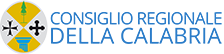 Gruppo consiliareProt.DataAl Presidentedel Consiglio regionale della CalabriaProt.DataAl Presidentedel Consiglio regionale della CalabriaProt.DataAl Presidentedel Consiglio regionale della CalabriaINTERROGAZIONE CON RICHIESTA DI RISPOSTA SCRITTAai sensi dell’articolo 121 del Regolamento internoINTERROGAZIONE CON RICHIESTA DI RISPOSTA SCRITTAai sensi dell’articolo 121 del Regolamento internoINTERROGAZIONE CON RICHIESTA DI RISPOSTA SCRITTAai sensi dell’articolo 121 del Regolamento internoOGGETTO:OGGETTO:OGGETTO:Il sottoscritto Consigliere regionaleIl sottoscritto Consigliere regionaleIl sottoscritto Consigliere regionalePremesso che: (…)Premesso che: (…)Premesso che: (…)Considerato che: (…)Considerato che: (…)Considerato che: (…)Tenuto conto che: (…)Tenuto conto che: (…)Tenuto conto che: (…)Preso atto che: (…)Preso atto che: (…)Preso atto che: (…)Tutto ciò premesso e consideratoINTERROGA il Presidente della Giunta regionalePER SAPERE:1…(testo)2…(testo)3…(testo)Tutto ciò premesso e consideratoINTERROGA il Presidente della Giunta regionalePER SAPERE:1…(testo)2…(testo)3…(testo)Tutto ciò premesso e consideratoINTERROGA il Presidente della Giunta regionalePER SAPERE:1…(testo)2…(testo)3…(testo)Firma presentatoreFirma presentatoreFirma presentatore